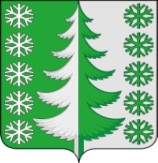 Ханты-Мансийский автономный округ – ЮграХанты-Мансийский районмуниципальное образованиесельское поселение ВыкатнойАДМИНИСТРАЦИЯ СЕЛЬСКОГО ПОСЕЛЕНИЯРАСПОРЯЖЕНИЕот 03.04.2018                                                                                           №23-рп. ВыкатнойО мероприятиях по предупреждениюи ликвидации негативных последствий,связанных с ледоходом и половодьемв весенне-летний период 2018 года	В целях защиты населения и территории сельского поселения Выкатной от чрезвычайных ситуаций природного характера в весенне-летний период 2018 года:1. Утвердить план мероприятий сельского поселения Выкатной по предупреждению и ликвидации негативных последствий, связанных с ледоходом и половодьем в весенне-летний период 2018 года (приложение 1).2. Создать противопаводковую комиссию по предупреждению негативных последствий, связанных с ледоходом и половодьем в весенне-летний период 2018 года (приложение 2).	3. Председателю пртивопаводковой комиссии (В.А. Савельеву)3.1. Своевременно информировать о складывающейся обстановке, принимаемых мерах по защите от наводнения.3.2. Обеспечить своевременное и качественное осуществление первоочередных мер по защите от наводнения населения, жилых, промышленных, хозяйственных и других объектов, расположенных в зонах возможного затопления.3.3. Осуществлять постоянный контроль за своевременным и качественным выполнением предприятиями, организациями, учреждениями сельского поселения Выкатной основных противопаводковых мероприятий.3.4. Организовать до 1 июня 2018 года обследование защитного земляного вала на предмет готовности к возможному наводнению. 3.5. Совместно с ЖЭК-3, предприятиями, расположенными на территории поселения:3.6.1. Создать аварийные бригады, закрепить за ними необходимую технику и имущество, установить круглосуточное дежурство с целью своевременного предотвращения и ликвидации последствий весеннего паводка и наводнения на объектах жилищно-комунального хозяйства.3.6.2. При угрозе или возникновении чрезвычайной ситуации немедленно докладывать в единую дежурно-диспетчерскую службу Ханты-Мансийского района по тел. 33-04-01, 33-66-87.4. Обнародовать настоящее распоряжение в установленном порядке.5. Контроль за выполнением распоряжения оставляю за собой.И.о. главы сельскогопоселения Выкатной                                                                      Н.К. КлыковаПриложение 1к распоряжению администрациисельского поселения Выкатнойот 03.04.2018 №23-рПЛАНмероприятий сельского поселения Выкатной по предупреждениюи ликвидации негативных последствий, связанных с ледоходом и половодьемв весенне-летний период 2018 годаПриложение 2к распоряжению администрациисельского поселения Выкатнойот 03.04.2018 №23Состав противопаводковой комиссиипо предупреждению и ликвидации негативных последствий, связанных с ледоходом и половодьем в весенне-летний период 2018 года№ п/пНаименование мероприятийСрок исполненияОтветственный за исполнениеСоисполнители1.Провести заседание КЧС и ОПБ по вопросу: «О готовности к выполнению мероприятий по обеспечению безопасности населения и территорий сельского поселения Выкатной в период весенне-летнего половодья 2018 года»до 31 мартапредседатель КЧС и ОПБчлены КЧС и ОПБ; руководители организаций и предприятий2.Провести заседание эвакуационной комиссии по вопросу готовности эвакуационной группы сельского поселения Выкатной к работе в период весенне-летнего половодья 2018 годадо 31 мартапредседатель постоянной эвакуационной комиссиируководитель эвакуационной группы; члены эвакуационной комиссии3.Организовать обследование защитного земляного вала на предмет готовности к возможному наводнениюдо 1 июняглава сельского поселенияинспектор по ГО и ЧС, и земельным отношениям4.Информирование населения о складывающейся ситуации, приемах и способах защиты при ледоходе и в условиях наводнениямай-июльглава сельского поселенияинспектор по ГО и ЧС, и земельным отношениям; руководители организаций и предприятий5.Создать аварийную бригаду, обеспечить их необходимой техникой и имуществомдо 25 апреляглава сельского поселенияинспектор по ГО и ЧС, и земельным отношениям; руководители организаций и предприятий6.Привести в рабочее состояние вертолетные площадкидо 30 апреляглава сельского поселенияначальники вертолетных площадок7.Вывести из зон возможного затопления ГСМ, строительные материалы и другое ценное имущество в безопасные места (по мере необходимости)до начала паводкаглава сельского поселенияруководитель эвакуационной группы; члены эвакуационной комиссии8.Подготовка пункта временного размещения эвакуируемого населения из зон затопления, создать запасы продуктов, медикаментов, тёплой одежды (по мере необходимости)до начала паводкаглава сельского поселенияэвакуационная комиссия; заведующий ФАП п. Выкатной; начальник ПВР п. Выкатной9.Подготовить в местах размещения эвакуируемого населения медицинские пункты для оказания помощи пострадавшим (по мере необходимости)до 30 апреляглава сельского поселенияэвакуационная комиссия; заведующий ФАП п. Выкатной; начальник ПВР п. Выкатной10.Подготовить материально-технические резервы и запасы грунта для ремонта защитного земляного вала и берегоукрепленияс 20 апреля до 15 июняглава сельского поселениястроительные и ремонтные бригады;подрядные организации; население района11.Создать запасы мешкотары, топлива для резерва электростанцийдо 30 апреляглава сельского поселенияруководители организаций и предприятий12.Организовать осмотр береговой полосы у причала с. Тюли реки Иртыш, протоки Тюлинскаяв период ледохода и подъема водыглава сельского поселенияинспектор по ГО и ЧС, и земельным отношениям; староста с. Тюли13.Обеспечить контроль за подъемом воды, ведение графика колебаний уровня водыапрель-июльглава сельского поселенияинспектор по ГО и ЧС, и земельным отношениям; староста с. Тюли14.Организовать подготовку АСФ, транспортных и других спасательных средств для возможной эвакуации населения и вывоза домашних животных (по мере необходимости)до 15 маяглава сельского поселенияруководители организаций и предприятий15.Организовать охрану общественного порядка в населенных пунктах, расположенных в зонах возможного затопления, обеспечить охрану государственного, общественного и личного имущества граждан (по мере необходимости)май-июльглава сельского поселенияДНД16.Определить возможные места (участки) эвакуации животных, попадающих в зону затоплениядо 15 маяглава сельского поселенияруководители организаций и предприятий15.Сбор и обобщение информации; подготовка донесений в Главное управление МЧС России по ХМАО-Югреапрель-августглава сельского поселенияинспектор по ГО и ЧС, и земельным отношениям;Ф.И.О.ДолжностьСавельев Владимир Анатольевичинспектор по ГО и ЧС, и земельным отношениям администрации сельского поселения, председатель комиссиип. ВыкатнойДружков Сергей Викторовичстароста с. Тюли, заместитель председателя комиссии(по согласованию)Члены комиссии:Члены комиссии:Репин Михаил Геннадьевичмастер МП ЖЭК-3 п. Выкатной (по согласованию)Першин Александр Витальевичмастер МП ЖЭК-3 с. Тюли (по согласованию)Белова ОльгаВикторовнадиректор МКОУ ХМР «СОШ им. Героя Советского Союза П.А. Бабичева п. Выкатной» (по согласованию)Дмитрук Владимир Васильевичдиректор МКОУ ХМР ООШ с. Тюли (по согласованию)Лебединская Ирина Николаевназаведующая МБУЗ ФАП п. Выкатной (по согласованию)Ахунова ГульфинаАбдрофиковназаведующая МБУЗ ФАП с. Тюли (по согласованию)Выстребов Владимир Васильевичначальник пожарной команды филиала «Центроспас-Югория» п. Выкатной (по согласованию)Волокитин Игорь Сергеевичначальник пожарной команды филиала «Центроспас-Югория» с. Тюли (по согласованию)Собольникова Нина Ильиничнапредседатель ЖСК «Родина» с. Тюли, (по согласованию) 